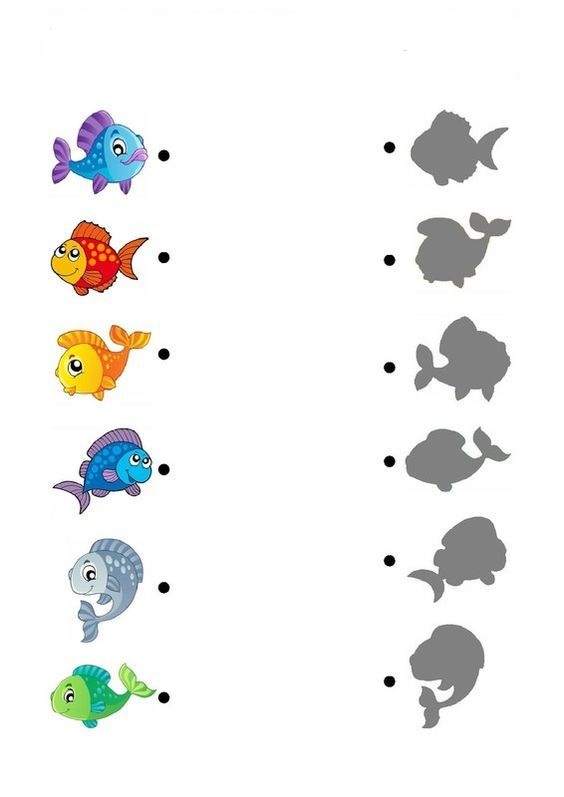 SPOJ   RYBKU   SO   SPRÁVNYM   TIEŇOM, KTORÝ   K  NEJ  PATRÍ.